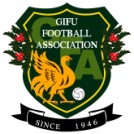 ２０１４年度　岐阜県サッカー協会　指導者研修会　詳細①主なスケジュール　　　　　９：００　　スタッフ集合・会場準備　　　　　　　　　　　　　　　９：１５　　参加者集合・受付開始　　　　　　　　　　　　　　　　　　　　　受付後着席し、DVD鑑賞　　　　　　　　　　　　　　　　　９：３０　　研修会開始　　開催挨拶、趣旨説明　　　　　　　　　　　　　　　　９：４０　　キッズリーダー養成講習会　講義内容　　講師：下村　　　　　　　　　　　　　　１０：１０　　休憩１０：２０　　各種トレーニングメニュー作成１１：００　　ディスカッション１２：００　　昼食　　　　　　　　　　　　　　１３：００　　指導実践準備・リハーサル　　　　　　　　　　　　　　１３：３０　　フェス開会式参加、指導実践開始　　　　　　　　　　　　　　１５：３０　　指導実践終了、ディスカッション　　　　　　　　　　　　　　１６：００　　解散　②カリキュラム　項目　　　①ミニゲーム　　　（ゲーム）　　　　　　　　　　　　　　②スーパーキャッチ　　（ボールフィーリング）　　　　　　　　　　　　　　③キッズピッチ　　　（ゲーム）　　　　　　　　　　　　　　④おにごっこ　　（おにごっこ）　　　　　　　　　　　　　　⑤シュートゲーム　　（ボールフィーリング）　　　　　　　　　　　　　　　⑥バランスボール、フラフープで遊ぼう　　（動きづくり）　　　　　　　　　　　　　　⑦キーパーに挑戦　　　（ボールフィーリング）　　　　　　　　　　　　　　⑧ドリブルゲーム　　（ボールフィーリング）　③参加対象区分　　　　　　①未就園児、年少、年中　　　　　　　　　　　　　　②年長　　　　　　　　　　　　　　③１年生　　　　　　　　　　　　　　④２年生　　　　　　　　　　　　　　⑤３,４年生女子　　　　　　　　　　　　　　上記５つの区分に対し、人数によって８つのグループに分ける　　　　　　　　　　　　　（例）参加者１００名の場合　１つのグループに１２～１３名いることになる　④ディスカッション　　　　１１：００の時点で参加者からトレーニングメニューが提出されますので、　　　　　　　　　　　　　　技術委員会で確認し、メニューのオーガナイズとキーファクターの確認等、指導者とのディスカッションをお願いします。技術的な事は重要ですが、一番重要な事は、子どもたちが、保護者が笑顔で帰る事です。家に帰ってサッカーの話をしていただけるように話会います。